Grammar / year 5 / Apostrophes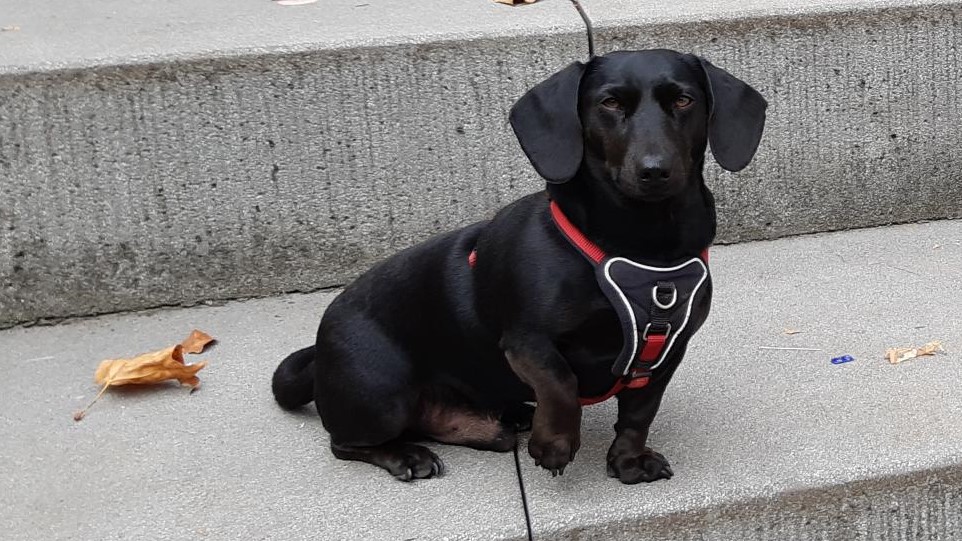 Hello and woof woof!Let me tell you a bit about my school! Let’s go! That’s me outside our school. It’s a big school and the students are nice. Mr Goodwill’s classroom is big, too. It’s downstairs and my basket is there, too. I like it when the students’ bags are in the classroom because then I can hide (= verstecken) behind their bags and give them a start (= erschrecken) – woof! I also like Mr Goodwill’s bag, because of his lunchbox. There’s always cheese in it and the kids‘ lunchboxes smell great, too. I love my school and I love bags … and food. I’d like to eat something now. Hier im Text kannst du schon einige Apostrophen entdecken – sie sind fett gedruckt. Im Englischen begegnen dir Apostrophen in zwei Fällen. Die folgende Tabelle zeigt dir diese beiden Fälle: NOW YOU – put the missing apostrophes in the underlined words. Do you know the long forms for the “zusammenziehende Apostrophen”? Write them down.Winstons basket is in our classroom. Winston likes our bags, he hides behind them – thats always great fun. Winston likes to sniff at the boys school bags, because they play football in the break and they dont eat their food. Sometimes, Winston is lucky and the boys give him some food. Dans cheese sandwiches are Winstons favourite food and Dans happy, too, because he doesnt like cheese sandwiches very much.Apostrophen im EnglischenApostrophen im EnglischenZusammenziehender ApostrophBesitzanzeigender ApostrophDer zusammenziehende Apostroph zeigt dir, dass zwei Worte zusammengefügt wurden und zeigt an dass dort Buchstaben fehlen, z.B.:That’s me = That is meIt’s a big school = It is a big school.I’d like = I would likeDer besitzanzeigende Apostroph zeigt dir, dass etwas jemandem gehört oder zu jemandem gehört z.B. Mr Goodwill’s bag (= Herrn Goodwills Tasche)The students‘ bags (= die Taschen der Schüler)Anders als im Deutschen, steht im Englischen ein Apostroph. Im Singular (= Einzahl) wird ein ‘s angehängt. Wenn die Pluralform (= Mehrzahl) auf -s endet, wird nur ein Apostroph (‘) angehängt.Watch out: Pluralformen (one student – two students) und Verben in der 3. Person Singular (= he plays / she sings) haben keine Apostrophen!Watch out: Pluralformen (one student – two students) und Verben in der 3. Person Singular (= he plays / she sings) haben keine Apostrophen!